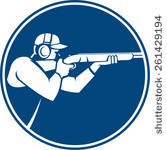                                  MBDA FIRST ANNUAL SPORTING CLAYS SHOOT OUT    SATURDAY, APRIL 28, 2018, 10 AM – 12:30 PMHeld in Conjunction with:MALT BEVERAGE DISTRIBUTORS ASSOCIATION OF PENNSYLVANIA82ND ANNUAL CONVENTION & TRADE SHOWSATURDAY, APRIL 28TH, AND SUNDAY, APRIL 29TH SEVEN SPRINGS MOUNTAIN RESORT777 Water Wheel Drive, Seven Springs, PA 15622If you wish to participate in the April 28th Clay Shoot please complete this formand return with check before April 6th to:  MBDA230 S. Broad St., Suite 903, Philadelphia, PA 19102Lunch, Beer & Refreshments will be served in the Grille at Sporting Clays following the Shoot.Skill & Door Prizes will be awarded at our Saturday evening, April 28th, Banquet.Please Choose Your Package Option.  Both Options Offer 100 Targets and Complimentary Eye & Ear Protection:___ A La Carte Package:  I want to use my own shotgun and ammunition.  Cost is $110.00 per person.___ All Inclusive Package: I want to rent a shotgun and ammunition through Seven Springs.  Cost is        $135.00  per  person.Please Print:Your Name: __________________________________________________________________________Company Name: ______________________________________________________________________Street Address: ________________________________________________________________________City: _____________________________________State: ____________________Zip: ______________ Telephone: ____________________Fax: ____________________E-Mail:_________________________Shooter Registration:___ 3 or 4 Shooters—List Team Members.                                               ___ I’m an individual shooter.                                                                                                       	     You can assign me to a team. Name & Company: _______________________________________        Name & Company: _______________________________________        Name & Company: _______________________________________  Name & Company:________________________________________  					TOTAL REGISTRATION FEE ENCLOSED…$____________Registration is at 9:00 AM. Shot-gun start is at 10:00 AM. We estimate that it will take 2.5 hours to play, and we expect to complete the shoot at 12:30 PM. Lunch will follow in the Grille at Sporting Clays.Additional information about the facility is available at www.7springs.com.